	                Východočeské soutěže                            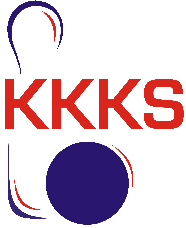 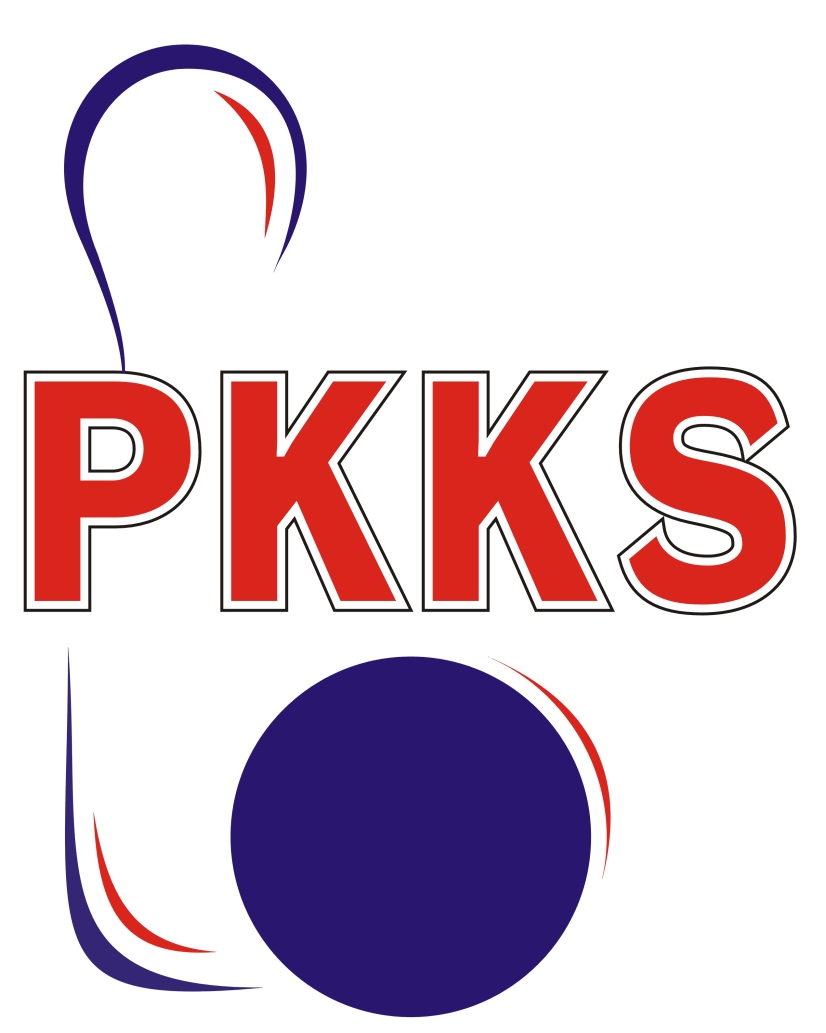                                                                 skupina C                                           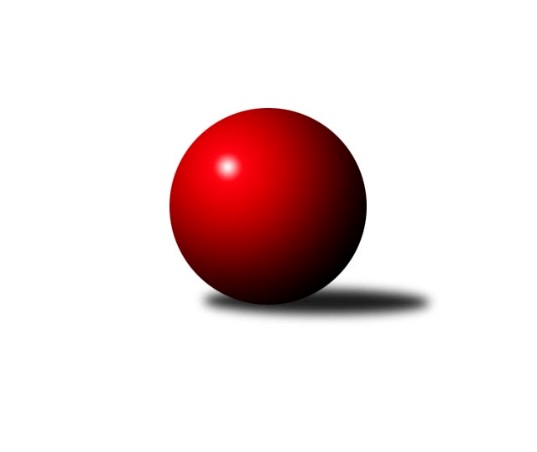 Č.16Ročník 2022/2023	24.2.2023Nejlepšího výkonu v tomto kole: 1758 dosáhlo družstvo: KK Vysoké Mýto CVýchodočeská soutěž skupina C 2022/2023Výsledky 16. kolaSouhrnný přehled výsledků:KK Vysoké Mýto C	- SK Solnice B	12:0	1758:1629		23.2.TJ Jiskra Hylváty C	- SK Rybník B	0:12	1340:1473		24.2.Tabulka družstev:	1.	KK Svitavy C	14	12	0	2	127 : 41 	 1597	24	2.	TJ Tesla Pardubice C	14	10	0	4	98 : 70 	 1514	20	3.	TJ Tesla Pardubice D	14	9	0	5	98 : 70 	 1578	18	4.	SKK Přelouč B	14	8	0	6	104 : 64 	 1571	16	5.	SK Solnice B	16	9	0	7	112 : 80 	 1586	18	6.	SK Rybník B	16	6	0	10	82 : 110 	 1509	12	7.	KK Vysoké Mýto C	16	5	0	11	70 : 122 	 1492	10	8.	TJ Jiskra Hylváty C	16	1	0	15	29 : 163 	 1424	2Podrobné výsledky kola:	 KK Vysoké Mýto C	1758	12:0	1629	SK Solnice B	Milan Dastych	 	 229 	 227 		456 	 2:0 	 417 	 	217 	 200		Patrik Šindler	Jaroslav Polanský	 	 203 	 207 		410 	 2:0 	 406 	 	209 	 197		Nikola Bartoníčková	Ondřej Pecza	 	 220 	 229 		449 	 2:0 	 401 	 	203 	 198		Martin Kozel ml.	Josef Ledajaks	 	 205 	 238 		443 	 2:0 	 405 	 	208 	 197		Václav Balousrozhodčí: Josef LedajaksNejlepší výkon utkání: 456 - Milan Dastych	 TJ Jiskra Hylváty C	1340	0:12	1473	SK Rybník B	Pavel Strnad	 	 170 	 198 		368 	 0:2 	 369 	 	182 	 187		Matyáš Motyčka	Andrea Komprsová	 	 140 	 172 		312 	 0:2 	 362 	 	193 	 169		Milan Pustaj	Kryštof Vavřín	 	 174 	 156 		330 	 0:2 	 373 	 	195 	 178		Jan Suchý	Imamaddin Babayev	 	 158 	 172 		330 	 0:2 	 369 	 	186 	 183		Zdeněk Čížrozhodčí: Jan VenclNejlepší výkon utkání: 373 - Jan SuchýPořadí jednotlivců:	jméno hráče	družstvo	celkem	plné	dorážka	chyby	poměr kuž.	Maximum	1.	Lukáš Doubek 	TJ Tesla Pardubice C	417.60	285.8	131.8	8.0	5/7	(452)	2.	Iva Jetmarová 	KK Svitavy C	417.26	282.8	134.5	6.3	6/7	(491)	3.	Miroslav Skala 	SKK Přelouč B	417.17	292.6	124.5	7.8	6/7	(459)	4.	Ivana Brabcová 	TJ Tesla Pardubice D	414.18	283.8	130.4	6.3	5/7	(444)	5.	Petr Leinweber 	KK Svitavy C	414.03	282.2	131.8	7.0	5/7	(427)	6.	Dušan Kasa 	SKK Přelouč B	405.83	288.2	117.6	10.3	7/7	(453)	7.	Václav Balous 	SK Solnice B	401.40	275.2	126.2	6.8	7/7	(433)	8.	Marie Drábková 	TJ Tesla Pardubice D	401.38	286.9	114.5	9.0	7/7	(442)	9.	Jiří Turek 	TJ Tesla Pardubice D	401.14	282.1	119.0	11.0	6/7	(429)	10.	Ladislav Češka 	KK Svitavy C	399.24	278.2	121.1	10.0	7/7	(452)	11.	Jindřich Jukl 	KK Svitavy C	399.10	287.1	112.0	12.3	5/7	(441)	12.	Patrik Šindler 	SK Solnice B	397.91	279.4	118.6	8.2	7/7	(434)	13.	Pavel Doležal 	KK Vysoké Mýto C	391.85	272.8	119.1	9.3	5/7	(440)	14.	Josef Suchomel 	SKK Přelouč B	391.60	275.5	116.1	8.0	7/7	(448)	15.	Milan Dastych 	KK Vysoké Mýto C	389.85	279.5	110.3	8.7	6/7	(456)	16.	Kryštof Vavřín 	TJ Jiskra Hylváty C	389.36	275.0	114.3	10.5	7/7	(421)	17.	Jan Suchý 	SK Rybník B	388.41	274.5	113.9	10.5	7/7	(443)	18.	Jiří Brabec 	TJ Tesla Pardubice D	388.33	280.0	108.3	12.4	6/7	(452)	19.	Jaroslav Havlas 	SKK Přelouč B	384.97	281.1	103.9	9.3	7/7	(417)	20.	Jan Herrman 	SK Rybník B	380.75	268.8	112.0	11.8	5/7	(403)	21.	Marek Crlík 	TJ Tesla Pardubice C	376.27	267.9	108.3	11.5	7/7	(440)	22.	Milan Pustaj 	SK Rybník B	376.17	268.5	107.7	11.6	6/7	(426)	23.	Kamil Dvořák 	TJ Tesla Pardubice C	372.05	269.4	102.7	13.7	6/7	(413)	24.	Lubomír Bačovský 	KK Svitavy C	371.40	266.5	104.9	12.1	5/7	(417)	25.	Ondřej Pecza 	KK Vysoké Mýto C	370.08	263.2	106.9	12.9	6/7	(449)	26.	Michal Jasanský 	KK Vysoké Mýto C	369.54	265.6	104.0	10.4	6/7	(405)	27.	Jiří Šafář 	SK Rybník B	368.52	265.0	103.5	11.5	7/7	(398)	28.	Hana Krumlová 	TJ Tesla Pardubice D	366.40	265.4	101.0	13.1	5/7	(426)	29.	Vít Musil 	TJ Tesla Pardubice C	364.84	256.8	108.0	15.9	5/7	(396)	30.	Jan Žemlička 	TJ Jiskra Hylváty C	350.58	255.5	95.0	15.8	6/7	(420)	31.	Andrea Komprsová 	TJ Jiskra Hylváty C	337.07	246.8	90.3	17.5	6/7	(377)		Adam Krátký 	KK Svitavy C	414.00	280.0	134.0	6.5	1/7	(420)		Pavel Dymák 	SK Solnice B	412.05	290.6	121.5	8.1	4/7	(432)		Karel Janovský 	SKK Přelouč B	406.00	301.0	105.0	16.0	1/7	(406)		Martin Kozel  ml.	SK Solnice B	398.50	277.0	121.5	9.3	4/7	(412)		Vít Jireš 	SK Solnice B	393.75	278.3	115.5	9.3	4/7	(421)		Josef Ledajaks 	KK Vysoké Mýto C	393.00	278.5	114.5	9.8	2/7	(443)		Monika Nováková 	TJ Tesla Pardubice C	393.00	287.5	105.5	13.5	1/7	(431)		Filip Roman 	KK Svitavy C	388.00	269.7	118.3	10.0	3/7	(423)		Zdeněk Číž 	SK Rybník B	384.67	274.0	110.7	7.4	3/7	(415)		Jakub Hemerka 	KK Vysoké Mýto C	382.00	273.0	109.0	7.0	1/7	(390)		Nikola Bartoníčková 	SK Solnice B	381.75	269.1	112.7	10.8	3/7	(406)		Petr Kosejk 	SK Solnice B	380.69	276.8	103.9	13.1	4/7	(416)		Martin Bryška 	TJ Jiskra Hylváty C	380.58	271.4	109.2	11.3	3/7	(428)		Oldřich Hubáček 	TJ Tesla Pardubice C	380.22	270.6	109.7	11.4	3/7	(421)		Jan Vostrčil 	TJ Jiskra Hylváty C	374.17	270.7	103.5	13.0	3/7	(417)		Matyáš Motyčka 	SK Rybník B	371.33	265.3	106.0	13.0	3/7	(394)		Pavel Strnad 	TJ Jiskra Hylváty C	367.67	268.9	98.8	12.3	3/7	(408)		Michal Vondrouš 	TJ Jiskra Hylváty C	365.33	258.0	107.3	12.3	3/7	(372)		Jaroslav Polanský 	KK Vysoké Mýto C	357.33	259.4	98.0	15.3	4/7	(436)		Jiří Zvejška 	KK Vysoké Mýto C	340.67	247.0	93.7	15.7	3/7	(370)		Stanislav Škopek 	SKK Přelouč B	334.00	254.0	80.0	19.0	1/7	(334)		Pavel Renza 	SK Rybník B	333.50	243.0	90.5	16.5	2/7	(345)		Jan Hodr 	TJ Jiskra Hylváty C	326.00	237.0	89.0	17.0	1/7	(326)		Michal Bujok 	TJ Jiskra Hylváty C	306.50	230.5	76.0	23.0	2/7	(321)		Tereza Vacková 	TJ Jiskra Hylváty C	303.67	225.3	78.3	21.5	2/7	(324)		Imamaddin Babayev 	TJ Jiskra Hylváty C	302.44	223.0	79.4	22.0	3/7	(355)Sportovně technické informace:Starty náhradníků:registrační číslo	jméno a příjmení 	datum startu 	družstvo	číslo startu
Hráči dopsaní na soupisku:registrační číslo	jméno a příjmení 	datum startu 	družstvo	26268	Matyáš Motyčka	24.02.2023	SK Rybník B	Program dalšího kola:17. kolo2.3.2023	čt	17:00	SK Rybník B - SK Solnice B	2.3.2023	čt	18:30	TJ Jiskra Hylváty C - KK Vysoké Mýto C	Nejlepší šestka kola - absolutněNejlepší šestka kola - absolutněNejlepší šestka kola - absolutněNejlepší šestka kola - absolutněNejlepší šestka kola - dle průměru kuželenNejlepší šestka kola - dle průměru kuželenNejlepší šestka kola - dle průměru kuželenNejlepší šestka kola - dle průměru kuželenNejlepší šestka kola - dle průměru kuželenPočetJménoNázev týmuVýkonPočetJménoNázev týmuPrůměr (%)Výkon9xMilan DastychV. Mýto C4567xMilan DastychV. Mýto C112.74563xOndřej PeczaV. Mýto C4492xOndřej PeczaV. Mýto C110.974492xJosef LedajaksV. Mýto C4432xJosef LedajaksV. Mýto C109.494435xPatrik ŠindlerSolnice B4176xPatrik ŠindlerSolnice B103.064172xJaroslav PolanskýV. Mýto C4103xJan SuchýRybník B102.543731xNikola BartoníčkováSolnice B4061xZdeněk ČížRybník B101.44369